الجمعية العامة للويبوالدورة الثالثة والأربعون (الدورة العادية الحادية والعشرون)جنيف، من 23 سبتمبر إلى 2 أكتوبر 2013وضع تسديد الاشتراكات في 30 يونيو 2013وثيقة من إعداد الأمانةتحتوي هذه الوثيقة على وضع تسديد الاشتراكات في 30 يونيو 2013 (الوثيقة WO/PBC/21/5). وهو مطروح على لجنة الويبو للبرنامج والميزانية (اللجنة) في دورتها الحادية والعشرين (من 9 إلى 13 سبتمبر 2013).وسترد توصية اللجنة بشأن تلك الوثيقة في "ملخص القرارات والتوصيات الصادرة عن لجنة البرنامج والميزانية في دورتها الحادية والعشرين (من 9 إلى 13 سبتمبر 2013)" (الوثيقة A/51/14).إن الجمعية العامة للويبو مدعوة إلى الإحاطة علما بمضمون هذه الوثيقة، مع مراعاة أي توصية صادرة عن لجنة البرنامج والميزانية في هذا الخصوص، كما جاءت في الوثيقة A/51/14.[تلي ذلك الوثيقة WO/PBC/21/5]لجنة البرنامج والميزانيةالدورة الحادية والعشرونجنيف، من 9 إلى 13 سبتمبر 2013وضع تسديد الاشتراكات في 30 يونيو 2013وثيقة من إعداد الأمانةتحتوي هذه الوثيقة على معلومات عن الاشتراكات السنوية المتأخرة والمدفوعات المتأخرة لصناديق رؤوس الأموال العاملة.إن لجنة البرنامج والميزانية مدعوة إلى أن توصي الجمعية العامة للويبو بالإحاطة علما بمضمون هذه الوثيقة.[يلي ذلك وضع الاشتراكات]وضع دفع الاشتراكات حتى 30 يونيو 2013الاشتراكات السنوية المتأخرة
(ما عدا الاشتراكات المتأخرة للبلدان الأقل نموا والمدرجة
في حساب خاص (مجمّد) بشأن السنوات السابقة لعام 1990)يبيّن الجدول الوارد أدناه الاشتراكات المتأخرة حتى 30 يونيو 2013 بناء على النظام أحادي الاشتراكات المطبق منذ الأول من يناير 1994 وبناء على أنظمة الاشتراكات التي كانت مطبقة على الاتحادات الستة الممولة من الاشتراكات (أي باريس وبرن والتصنيف الدولي للبراءات ونيس ولوكارنو وفيينا) وعلى الويبو (بالنسبة إلى الدول الأعضاء في المنظمة وغير الأعضاء في أي اتحاد) ما عدا الاشتراكات المتأخرة للبلدان الأقل نموا بشأن السنوات السابقة لعام 1990 والمدرجة في حساب خاص (مجمّد) والوارد بيانها في جدول الفقرة 4 أدناه بدلا من ورودها في هذا الجدول.مجموع الاشتراكات المتأخرةملاحظاتبلغ مجموع الاشتراكات التي ظلت مستحقة حتى 30 يونيو 2013 نحو 10,4 مليون فرنك سويسري، منها 8,2 مليون فرنك يخص النظام أحادي الاشتراكات و2,2 مليون فرنك يخص الاشتراكات السابقة لعام 1994 بشأن الاتحادات الممولة من الاشتراكات والويبو. ويعادل مجموع الاشتراكات المتأخرة 59,0 بالمائة من مبلغ الاشتراكات المستحقة عن عام 2013، أي 17,6 مليون فرنك.وستبلَّغ الجمعيات في وثيقة أخرى بأيّ مبلغ يسدَّد للمكتب الدولي بين 1 يوليو و9 سبتمبر 2013.الاشتراكات السنوية المتأخرة للبلدان الأقل نموا 
والمدرجة في حساب خاص (مجمّد) بشأن السنوات السابقة لعام 1990يجدر التذكير بأن مبالغ الاشتراكات المتأخرة للبلدان الأقل نموا بشأن الأعوام السابقة لعام 1990 قد وضعت في حساب خاص جُمِّد مبلغه في تاريخ 31 ديسمبر 1989، عملا بالقرار الذي اتخذه كل من مؤتمر الويبو وجمعيتي اتحادي باريس وبرن في الدورات العادية لعام 1991 (انظر الوثيقة AB/XXII/20 والفقرة 127 من الوثيقة AB/XXII/22). ويرد في الجدول التالي بيان تلك الاشتراكات المتأخرة حتى 30 يونيو 2013 بشأن اتحادي باريس وبرن وبشأن الويبو. وستبلَّغ الجمعيات في وثيقة أخرى بأيّ مبلغ يسدَّد للمكتب الدولي بين 1 يوليو و9 سبتمبر 2013.مجموع الاشتراكات المتأخرةالمبالغ المستحقة لصناديق رؤوس الأموال العاملةيبيّن الجدول التالي المبالغ المستحقة على الدول في 30 يونيو 2013 لأغراض صندوقين اثنين تم إنشاؤهما لرؤوس الأموال العاملة، وهما صندوقا اتحادين ممولين من الاشتراكات (باريس وبرن). وستبلَّغ الجمعيات في وثيقة أخرى بأيّ مبلغ يسدَّد للمكتب الدولي بين 1 يوليو و9 سبتمبر 2013.المبلغ الإجمالي المستحق لصناديق رؤوس الأموال العاملةالتغيّرات في الاشتراكات المتأخرة وفي المبالغ المستحقة لصناديق رؤوس الأموال العاملة
خلال الأعوام الخمسة عشر الماضيةمنذ اعتماد النظام أحادي الاشتراكات في عام 1994 وإنشاء فئات جديدة أكثر إنصافا للبلدان النامية، تراجعت الاشتراكات المتأخرة تراجعا ملموسا. ويعزى ذلك التراجع في جزء منه إلى انخفاض كبير في مجموع الاشتراكات المستحقة بين عامي 1997 و2012.ويبيّن الجدول التالي مبالغ الاشتراكات المتأخرة (بما فيها الاشتراكات المتأخرة "المجمّدة" للبلدان الأقل نموا) والمبالغ المستحقة لصناديق رؤوس الأموال العاملة منذ عام 1997.[نهاية الوثيقة]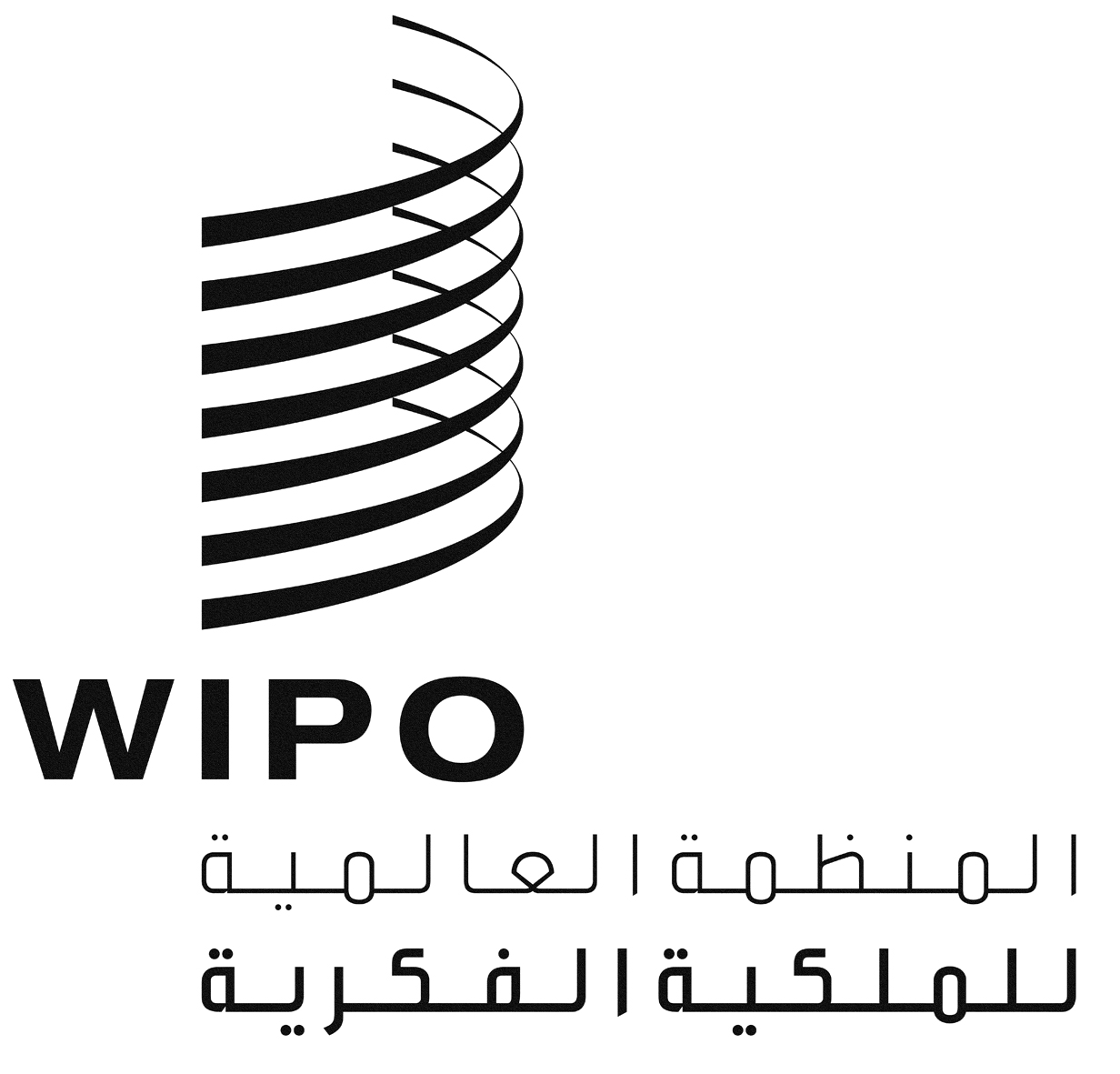 AWO/GA/43/3WO/GA/43/3WO/GA/43/3الأصل: بالإنكليزيةالأصل: بالإنكليزيةالأصل: بالإنكليزيةالتاريخ: 22 يوليو 2013التاريخ: 22 يوليو 2013التاريخ: 22 يوليو 2013AWO/PBC/21/5WO/PBC/21/5WO/PBC/21/5الأصل: بالإنكليزيةالأصل: بالإنكليزيةالأصل: بالإنكليزيةالتاريخ: 8 يوليو 2013التاريخ: 8 يوليو 2013التاريخ: 8 يوليو 2013الدولةاشتراكات النظام الأحادي/ الاتحاد/ الويبودون اشتراكات متأخرة/سنوات الاشتراكات المتأخرة(تشير العلامة (*) إلى التسديدات الجزئية)مبلغ الاشتراكات المتأخرة(فرنك سويسري)مبلغ الاشتراكات المتأخرة(فرنك سويسري)% من مجموع الاشتراكات المتأخرةأفغانستانأحادي12+132 8480.03ألبانيادون اشتراكات متأخرةالجزائردون اشتراكات متأخرةأندورادون اشتراكات متأخرةأنغولادون اشتراكات متأخرةأنتيغوا وبربودادون اشتراكات متأخرةالأرجنتينأحادي*1332 5590.32أرمينيادون اشتراكات متأخرةأستراليادون اشتراكات متأخرةالنمسادون اشتراكات متأخرةأذربيجاندون اشتراكات متأخرةالبهامادون اشتراكات متأخرةالبحريندون اشتراكات متأخرةبنغلاديشأحادي12+132 8480.03بربادوسدون اشتراكات متأخرةبيلاروسدون اشتراكات متأخرةبلجيكاأحادي13683 6856.60بليزأحادي132 8490.03بنندون اشتراكات متأخرةبوتاندون اشتراكات متأخرةبوليفيا (دولة – متعددة القوميات)أحادي03+04+05+06+07+08+09+10+11+12+1331 3390.30البوسنة والهرسكدون اشتراكات متأخرةبوتسوانادون اشتراكات متأخرةالبرازيلأحادي12+13182 3161.76بروني دار السلامدون اشتراكات متأخرةبلغاريادون اشتراكات متأخرةبوركينا فاصوأحادي131 4240.01بورونديأحادي94+95+96+97+98+99+00+01+02+03+04+05+06+07+08+09+10+11+12+13    30 331باريس90+91+92+9313 27643 6070.42كامبوديادون اشتراكات متأخرةالكاميروندون اشتراكات متأخرةكندادون اشتراكات متأخرةالرأس الأخضرأحادي13*2 5680.02جمهورية أفريقيا الوسطىأحادي94+95+96+97+98+99+00+01+02+03+04+05+06+07+08+09+10+11+12+1330 331باريس90+91+92+9313 276برن90+91+92+937 46051 0670.49تشادأحادي94+95+96+97+98+99+00+01+02+03+04+05+06+07+08+09+10+11+12+1330 331باريس90+91+92+9313 276برن90+91+92+937 46051 0670.49شيليدون اشتراكات متأخرةالصيندون اشتراكات متأخرةكولومبيادون اشتراكات متأخرةجزر القمرأحادي06+07+08+09+10+11+12+1311 3920.11الكونغودون اشتراكات متأخرةكوستاريكادون اشتراكات متأخرةكوت ديفوارأحادي 94+95+96+97+98+99+00+01+02+03+04+05+06+07+08+09+10+11+12+1364 223باريس93+92*27 476برن92+9315 434107 1331.03كرواتياأحادي12+1345 5780.44كوبادون اشتراكات متأخرةقبرصأحادي135 6970.06الجمهورية التشيكيةدون اشتراكات متأخرةجمهورية كوريا الشعبية الديمقراطيةدون اشتراكات متأخرةجمهورية الكونغو الديمقراطية الكونغوأحادي94+95+96+97+98+99+00+01+02+03+04+05+06+07+08+09+10+11+12+1330 331باريس90+91+92+93159 959برن90+91+92+9390 326280 6162.71الدانمركدون اشتراكات متأخرةجيبوتيأحادي12+132 8480.03دومينيكاأحادي10+11+12+1311 3960.11الجمهورية الدومينيكيةأحادي94+95+96+97+98+99+00+01+02+03+04+05+06+07+08+09+10+11+12+1398 399باريس68+69+70+71+72+73+74+75+76+77+*
78+79+80+81+82+83+84+85+86+87+
88+89+90+91+92+93943 4911 041 89010.06إكوادوردون اشتراكات متأخرةمصردون اشتراكات متأخرةالسلفادوردون اشتراكات متأخرةغينيا الاستوائيةأحادي10+11+12+135 6960.06إريتريادون اشتراكات متأخرةإستونياأحادي1311 3950.11إثيوبيادون اشتراكات متأخرةفيجيدون اشتراكات متأخرةفنلندادون اشتراكات متأخرةفرنساأحادي13*839 4758.11غابونأحادي94+95+96+97+98+99+00+01+02+03+04+05+06+07+08+09+10+11+12+1364 223باريس87+88+89+90+91+92+93147 687برن86+87+88+89+90+91+92+93*90 621302 5312.92غامبياأحادي10+11+12+135 6960.06جورجيادون اشتراكات متأخرةألمانيادون اشتراكات متأخرةغانادون اشتراكات متأخرةاليونانأحادي13*34 1830.33غريناداأحادي10+11+12+1311 3960.11غواتيمالادون اشتراكات متأخرةغينياأحادي94+95+96+97+98+99+00+01+02+03+04+05+06+07+08+09+10+11+12+1330 331باريس90+91+92+9313 276برن90+91+92+937 46051 0670.49غينيا-بيساوأحادي94+95+96+97+98+99+00+01+02+03+04+05+06+07+08+09+10+11+12+1330 331باريس90+91+92+9313 276برن92+933 85847 4650.46غيانادون اشتراكات متأخرةهايتيأحادي131 4240.01الكرسي الرسوليدون اشتراكات متأخرةهندوراسأحادي11+12+13 8 5470.08هنغاريادون اشتراكات متأخرةإسلندادون اشتراكات متأخرةالهنددون اشتراكات متأخرةإندونيسيادون اشتراكات متأخرةإيران (جمهورية – الإسلامية)دون اشتراكات متأخرةالعراقأحادي12+1311 3940.11إيرلندادون اشتراكات متأخرةإسرائيلأحادي1391 1580.88إيطالياأحادي13*588 7125.69جامايكاأحادي132 8490.03اليابانأحادي131 139 47511.00الأردندون اشتراكات متأخرةكازاخستاندون اشتراكات متأخرةكينيادون اشتراكات متأخرةالكويتدون اشتراكات متأخرةقيرغيزستاندون اشتراكات متأخرةجمهورية لاو الديمقراطية الشعبيةدون اشتراكات متأخرةلاتفيادون اشتراكات متأخرةلبنانأحادي94+95+96+97+98+99+00+01+02+03+04+05+06+1352 127باريس91+92+9339 569برن90+91+92+93*90 425برن90+91+92+935 432187 5531.81ليسوتودون اشتراكات متأخرةليبيريادون اشتراكات متأخرةليبياأحادي05+06+07+08+09+10+11+12+13*69 9190.68لختنشتايندون اشتراكات متأخرةليتوانياأحادي1311 3950.11لكسمبرغدون اشتراكات متأخرةمدغشقردون اشتراكات متأخرةملاويأحادي 131 4240.01ماليزيادون اشتراكات متأخرةملديفدون اشتراكات متأخرةماليأحادي11+12+13*3 0820.03مالطةدون اشتراكات متأخرةموريتانياأحادي94+95+96+97+98+99+00+01+02+03+04+05+06+07+08+09+10+11+12+1330 331باريس90+91+92+9313 276برن90+91+92+937 46051 0670.49موريشيوسدون اشتراكات متأخرةالمكسيكأحادي13*123 0631.19ميكرونيزيا (ولايات – الموحدة)أحادي05+06+07+08+09+10+11+12+13*23 0450.22موناكودون اشتراكات متأخرةمنغوليادون اشتراكات متأخرةالجبل الأسوددون اشتراكات متأخرةالمغربدون اشتراكات متأخرةموزمبيقدون اشتراكات متأخرةميانماردون اشتراكات متأخرةناميبيادون اشتراكات متأخرةنيبالأحادي11+12+134 2720.04هولنداأحادي13683 6856.60نيوزيلندادون اشتراكات متأخرةنيكاراغواأحادي12+13*3 0820.03النيجرأحادي94+95+96+97+98+99+00+01+02+03+04+05+06+07+08+09+10+11+12+1330 331باريس90+91+92+93*11 078برن90+91+92+937 46048 8690.47نيجيرياأحادي94+95+96+97+98+99+00+01+02+03+04+05+06+07+08+09+10+11+12+13318 886باريس91+92+93*237 156556 0425.37النرويجدون اشتراكات متأخرةعماندون اشتراكات متأخرةباكستاندون اشتراكات متأخرةبنمادون اشتراكات متأخرةبابوا غينيا الجديدةدون اشتراكات متأخرةباراغوايأحادي132 8490.03بيرودون اشتراكات متأخرةالفلبيندون اشتراكات متأخرةبولنداأحادي13*34 1880.33البرتغالدون اشتراكات متأخرةقطرأحادي1311 3950.11جمهورية كوريادون اشتراكات متأخرةجمهورية مولدوفادون اشتراكات متأخرةرومانيادون اشتراكات متأخرةالاتحاد الروسيدون اشتراكات متأخرةروانداأحادي131 4240.01سانت كيست ونيفسدون اشتراكات متأخرةسانت لوسيادون اشتراكات متأخرةسانت فنسنت وغيرناديندون اشتراكات متأخرةساموادون اشتراكات متأخرةسان مرينودون اشتراكات متأخرةسان تومي وبرينسيبيدون اشتراكات متأخرةالمملكة العربية السعوديةدون اشتراكات متأخرةالسنغالدون اشتراكات متأخرةصربياأحادي94+95+96+97+98+99+00+01847 668باريس93*79 996برن91+92+93135 984برن936 447لوكارنو932 2471 072 34210.35سيشيلدون اشتراكات متأخرةسيراليوندون اشتراكات متأخرةسنغافورةدون اشتراكات متأخرةسلوفاكيادون اشتراكات متأخرةسلوفينيادون اشتراكات متأخرةالصومالأحادي94+95+96+97+98+99+00+01+02+03+04+05+06+07+08+09+10+11+12+1330 331الويبو90+91+92+934 45234 7830.34جنوب أفريقيادون اشتراكات متأخرةإسبانياأحادي13455 7904.40سري لانكادون اشتراكات متأخرةالسوداندون اشتراكات متأخرةسورينامدون اشتراكات متأخرةسوازيلندأحادي132 8490.03السويددون اشتراكات متأخرةسويسرادون اشتراكات متأخرةالجمهورية العربية السوريةدون اشتراكات متأخرةطاجيكستاندون اشتراكات متأخرةتالينددون اشتراكات متأخرةجمهورية مقدونيا اليوغوسلافية السابقةدون اشتراكات متأخرةتوغوأحادي01+02+03+04+05+06+07+08+09+10+11+*12+1317 9280.17تونغادون اشتراكات متأخرةترينيداد وتوباغودون اشتراكات متأخرةتونسدون اشتراكات متأخرةتركياأحادي13*32 5580.32تركمانستاندون اشتراكات متأخرةأوغنداأحادي131 4240.01أوكرانيادون اشتراكات متأخرةالإمارات العربية المتحدةدون اشتراكات متأخرةالمملكة المتحدةدون اشتراكات متأخرةجمهورية تنزانيا المتحدةدون اشتراكات متأخرةالولايات المتحدة الأمريكيةأحادي131 139 47511.00أوروغوايدون اشتراكات متأخرةأوزبكستاندون اشتراكات متأخرةفنزويلا (جمهورية - البوليفارية)أحادي11+12+13*32 9210.32فييت نامدون اشتراكات متأخرةاليمنأحادي13*2680.00زامبيادون اشتراكات متأخرةزمبابويأحادي132 8490.03اشتراكات النظام الأحادي8 148 137الاتحادات الممولة من الاشتراكات والويبو2 208 594المجموع الكلي10 356 731100.00الدولةالاتحاد/الويبوسنوات الاشتراكات المتأخرة(تشير العلامة (*) إلى التسديدات الجزئية)مبلغ الاشتراكات المتأخرة(فرنك سويسري)مبلغ الاشتراكات المتأخرة(فرنك سويسري)% من مجموع الاشتراكات المتأخرةبوركينا فاصوباريس77+78+79+80+81+82+83+84+85+86*
87+88+89214 924برن77+78+79+80+81+82+83+84+85+86+87+
88+89137 566
352 4908.04بورونديباريس78+79+80+81+82+83+84+85+86+87+88+
89214 7384.90جمهورية أفريقيا الوسطىباريس76+77+78+79+80+81+82+83+84+85+*
86+87+88+89273 509برن80+81+82+83+84+85+86+87+88+89*114 858388 3678.86تشادباريس71+72+73+74+75+76+77+78+79+80+81+
82+83+84+85+86+87+88+89250 957برن72+73+74+75+76+77+78+79+80+81+82+
83+84+85+86+87+88+89156 387
407 3449.29جمهورية الكونغو الديمقراطية باريس81+82+83+84+85+86+87+88+89*500 200الكونغوبرن81+82+83+84+85+86+87+88+89*301 015801 21518.28غامبياالويبو83+84+85+86+87+88+8955 2501.26غينياباريس83+84+85+86+87+88+89148 779برن83+84+85+86+87+88+89*81 293230 0725.25غينيا-بيساوباريس8923 2130.53هايتيباريس79+80+81+82+83+84+85+86+87+88+89*347 0377.91ماليباريس84+85+86+87+88+89132 377برن76+77+78+79+80+81+82+*
83+84+85+86+87+88+89163 926296 3036.76موريتانياباريس77+78+79+80+81+82+83+84+85+86+*
87+88+89219 120برن74+75+76+77+78+79+80+81+82+83+84+
85+86+87+ 88+89150 618369 7388.43النيجرباريس81+82+83+84+85+86+87+88+89179 097برن80+81+82+83+84+85+86+87+88+89*109 915289 0126.59الصومالالويبو83+84+85+86+87+88+8955 2501.26توغوباريس84+85+86+87+88+89132 377برن83+84+85+86+87+88+89*87 785220 1625.02أوغنداباريس81+82+83+84+85+86+87+88+89*168 8853.85جمهورية تنزانيا المتحدةباريس83+84+85+86+87+88+89*145 8463.33اليمنالويبو87+88+89*19 1420.44باريس059 951 2برن1 303 363الويبو129 642 المجموع الكلي064 384 4100.00الدولةالاتحادالمبلغ المستحق (فرنك سويسري)المبلغ المستحق (فرنك سويسري)بورونديباريس7 508جمهورية أفريقيا الوسطىباريس943تشادباريس6 377برن1 9808 357جمهورية الكونغو الديمقراطيةباريس14 057برن1 72715 784غينياباريس7 508برن2 91510 423موريتانياباريس1 854اتحاد باريس38 247 اتحاد برن6 622 المجموع الكلي44 869 الاشتراكات المتأخرة حتى 31 ديسمبر (بملايين الفرنكات السويسرية)الاشتراكات المتأخرة حتى 31 ديسمبر (بملايين الفرنكات السويسرية)الاشتراكات المتأخرة حتى 31 ديسمبر (بملايين الفرنكات السويسرية)الاشتراكات المتأخرة حتى 31 ديسمبر (بملايين الفرنكات السويسرية)الاشتراكات المتأخرة حتى 31 ديسمبر (بملايين الفرنكات السويسرية)الاشتراكات المتأخرة حتى 31 ديسمبر (بملايين الفرنكات السويسرية)العاماشتراكات النظام الأحاديالاتحادات الممولة من الاشتراكاتالاشتراكات المتأخرة "المجمّدة"صناديق رؤوس الأموال العاملةالمجموع19974.986.434.710.1016.2219984.216.204.700.0915.2019993.905.714.680.0914.3820004.945.434.680.0915.1420013.875.004.680.0813.6320023.044.344.640.0812.1020034.374.094.630.0813.1720043.093.924.630.0811.7220053.403.844.580.0711.8920064.103.794.540.0612.4920072.863.644.540.0611.1020082.383.074.450.059.9020092.152.554.440.059.1920103.122.434.410.0410.0020112.752.374.390.049.5520122.262.284.390.048.97